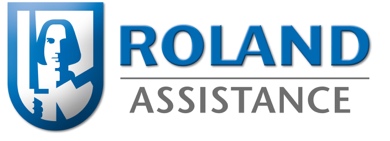 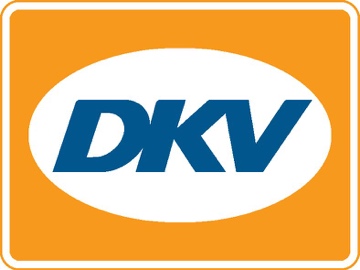 DKV en ROLAND Assistance vieren kwart eeuw partnerschapBrussel, 27 juni 2017 – DKV Euro Service en Roland Assistance vieren deze maand hun 25-jarig samenwerkingsverband. Zowel in de wereld van de verzekeringen als die van de transport en logistiek is dergelijk jubileum een unicum. De samenwerking kwam tot stand in 1992, toen DKV Euro Service samen met ROLAND Assistance de DKV alarmservice (nu: DKV ASSIST) oprichtte. Deze dienst groeide in de loop der jaren uit tot een krachtige en effectieve 24-uurs service voor de klant. Aanleiding was de enorme behoefte aan pech- en ongevallenhulp in die tijd. Niet in het minst omdat de complete transportsector na de Duitse hereniging een enorme vlucht doormaakte, met onder andere een sterke toename in het oost-westvervoer. Gertjan Breij, managing director van DKV Euro Service Benelux: “Het zit in onze DNA om onze klanten te ontzorgen van een hele hoop administratie, maar ook om hen met raad en daad bij te staan in noodgevallen. En dat laatste doen we dus al 25 jaar lang, zodra we aanvoelden dat onze klanten behoefte hadden aan ondersteuning in noodgevallen, ook buiten kantooruren, ’s nachts en in het weekend. Ondertussen kunnen onze klanten via de DKV alarmcentrale elke service afrekenen die ze voor de afhandeling nodig hebben. Naast pechhulp, reparaties en kaartblokkering bij verlies of diefstal omvat onze productportefeuille tal van andere diensten; een ontwikkeling waar we trots op zijn. Dat geldt ook voor het feit dat we ons aanbod steeds weer opnieuw en met succes samen verder hebben kunnen ontwikkelen en aanpassen aan de noden van de klant.”Buiten hulp bij pech, reparaties en blokkeren van kaarten in geval van diefstal of verlies omvat DKV ASSIST nog veel meer diensten. Bijvoorbeeld het instellen van individuele afnamelimieten per klant, vervangend vervoer, tolk- en vertaaldiensten, hotelreserveringen voor chauffeurs en eventuele passagiers, contant-geldservice en hulp bij het vervangen of opnieuw aanvragen van officiële papieren. Frank Feist, algemeen directeur van ROLAND Assistance, vult aan: “Unieke eigenschappen van onze diensten zijn onder meer de speciale gerichtheid op truckvervoer en de vakbekwaamheid van onze medewerkers, zowel technisch als taalkundig. We bieden service in vrijwel elke Europese taalvariant en maken al bij het eerste telefonische contact gebruik van echte voertuigtechnici. Met onze 25 jaar ervaring bieden we de DKV klant een meerwaarde die geen tweede marktaanbieder in huis heeft. Bovendien gaan we de komende jaren de diverse procedures voor DKV nog meer digitaliseren. Zo blijven we inspelen op de marktevoluties en de behoeften van klanten.”Over ROLAND AssistanceROLAND Assistance is in 1988 door ROLAND Rechtsschutz opgericht en behoort inmiddels tot de meest prominente assistance providers van Duitsland. Andere deelnemende maatschappijen in ROLAND Assistance, buiten ROLAND Rechtsschutz, zijn DEVK, Signal Iduna, Mecklenburgische, Swiss Re en VHV Anteile. Maatschappij en dochterondernemingen bieden werk aan ruim 600 mensen, die tezamen meer dan 25 talen spreken en samenwerken binnen een wereldwijd netwerk van servicepartners. Inmiddels vertrouwen ruim 160 internationale opdrachtgevers met in totaal meer dan 30 miljoen afnemers uit uiteenlopende economische sectoren op de B2B service concepten van het bedrijf. DKV Euro Service
DKV Euro Service is al ruim 80 jaar een van de meest toonaangevende service providers op gebied van wegvervoer en logistiek. Variërend van verzorging onderweg zonder contante betaling bij ruim 60.000 acceptatiepunten van allerlei merken tot aan tol afrekenen en btw-restitutie, biedt DKV tal van diensten met als doel kostenoptimalisatie en effectief fleet management op de Europese wegen. DKV behoort tot DKV MOBILITY SERVICES Group, die ruim 800 medewerkers heeft en in 42 landen vertegenwoordigd is. In 2015 behaalde de groep een omzet van 5,8 miljard euro. Momenteel zijn er 2,5 miljoen DKV CARDS en on board units in omloop bij meer dan 120.000 klanten. In 2017 is de DKV Card voor alweer de 13e achtereenvolgende keer onderscheiden met het predicaat Beste Merk in de categorie fuel en service cards.Contact bij DKV : 
Greta Lammerse, Tel.: +31 252345655, E-mail: Greta.lammerse@dkv-euroservice.comPersbureau: Square Egg: 
Sandra Van Hauwaert, GSM: +32 497 25 18 16, E-mail: sandra@square-egg.be